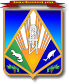 МУНИЦИПАЛЬНОЕ ОБРАЗОВАНИЕХАНТЫ-МАНСИЙСКИЙ РАЙОНХанты-Мансийский автономный округ – ЮграГЛАВА ХАНТЫ-МАНСИЙСКОГО РАЙОНАР А С П О Р Я Ж Е Н И Еот 21.06.2017                                                                                             № 12-ргг. Ханты-МансийскОб отмене распоряжения главы Ханты-Мансийского районаот 29.02.2012 № 11-р «Об утверждении Положения о комиссии по соблюдениютребований к служебному поведению муниципальных служащих и урегулированию конфликта интересов»	В целях приведения муниципальных правовых актов в соответствие с действующим законодательством и Уставом Ханты-Мансийского района:	1. Признать утратившим  силу распоряжение главы Ханты-Мансийского района от 29.02.2012 № 11-р «Об утверждении Положения о комиссии по соблюдению требований к служебному поведению муниципальных служащих и урегулированию конфликта интересов».2. Контроль за выполнением постановления возложить на заместителя главы района, курирующего деятельность отдела кадровой работы и муниципальной службы администрации района.Глава Ханты-Мансийского района                                               К.Р.Минулин